Rabbits Home Learning 22.06.2020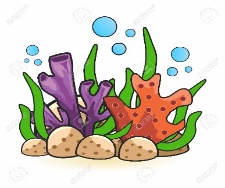 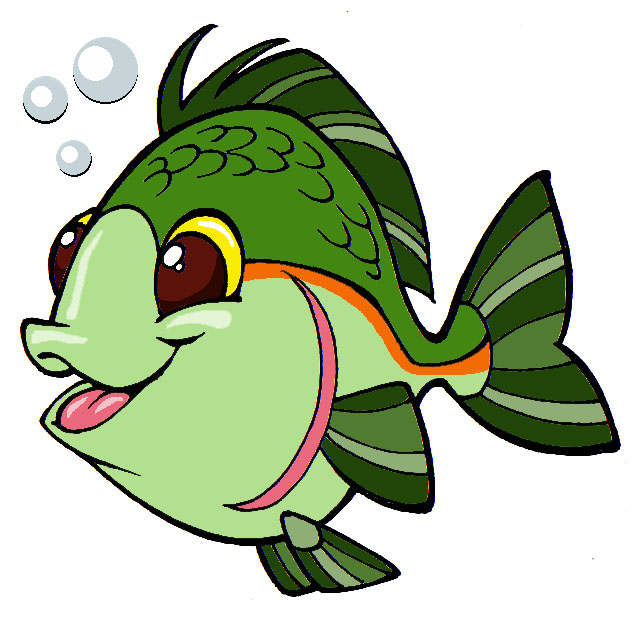 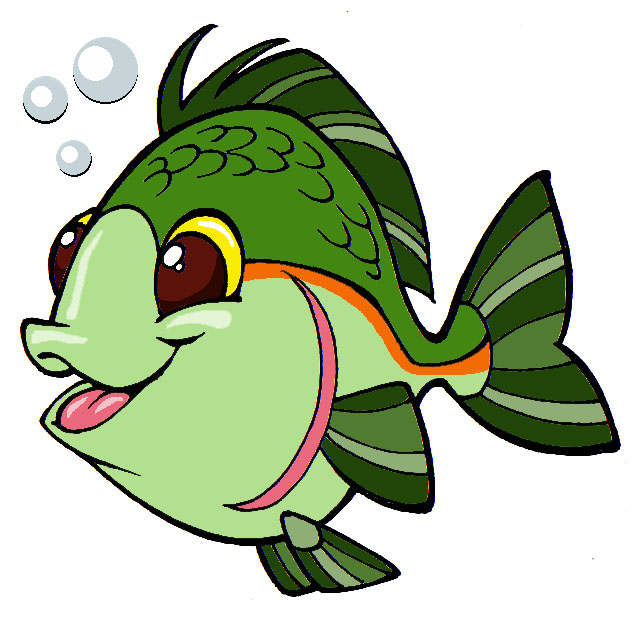 PhonicsPlease log in to your online phonics lesson at either 9.30am or 10 am.Set 1 sounds (most children)Set 2 sounds (4 children from Rabbits who joined the Y1 group)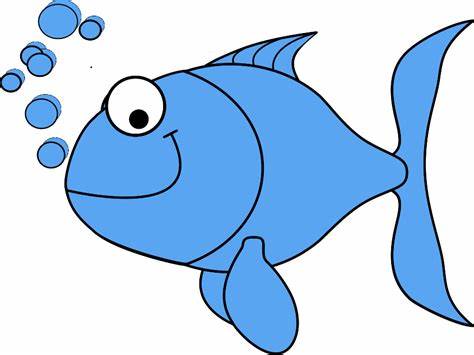 Please email me if you’re not sure which group. We will be using this as part of our home learning for the rest of this term.https://www.youtube.com/channel/UCo7fbLgY2oA_cFCIg9GdxtQWriting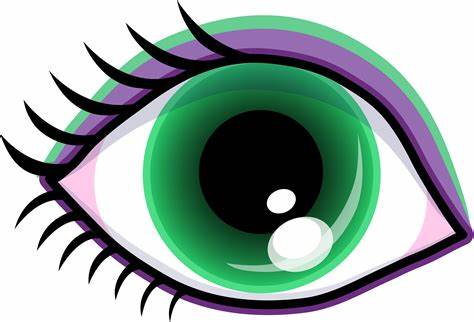 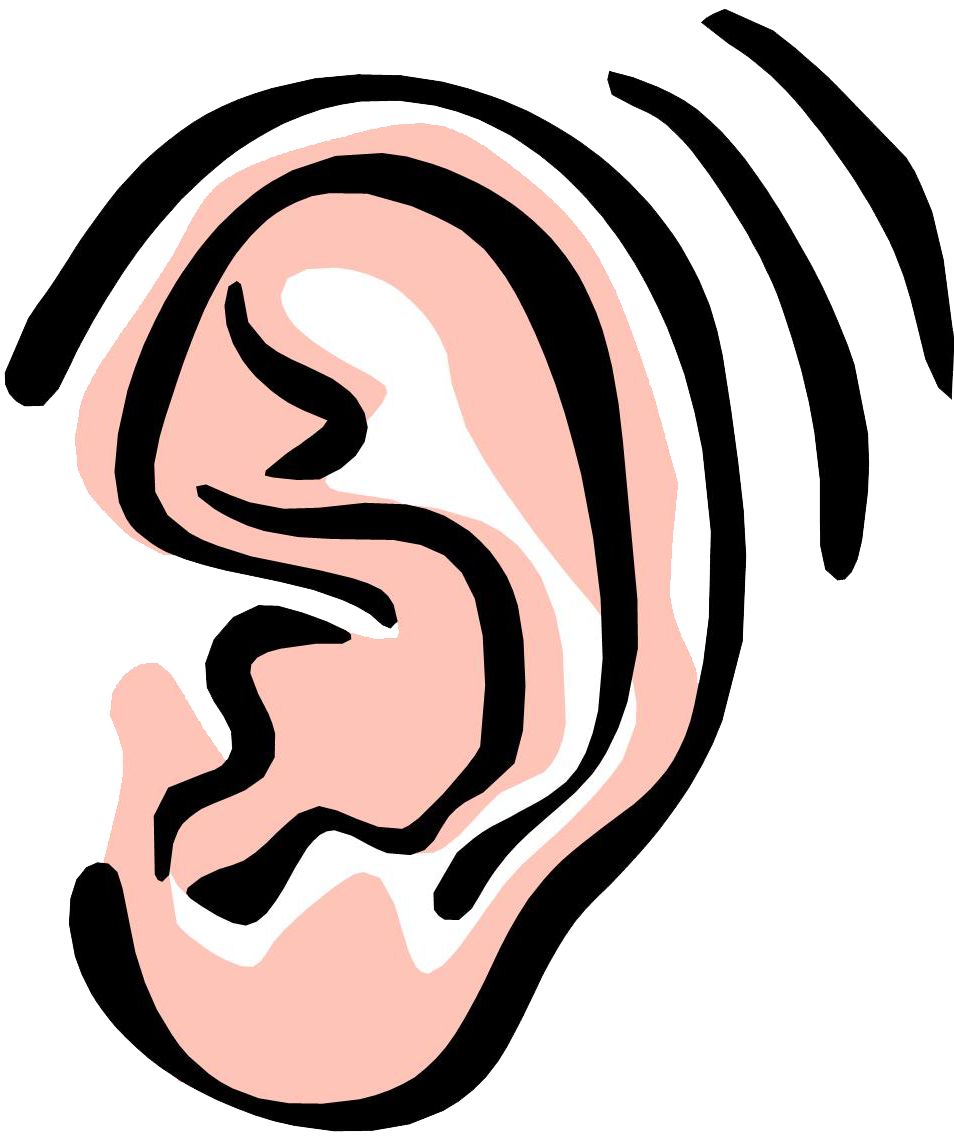 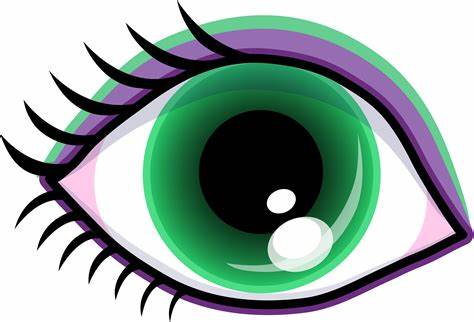 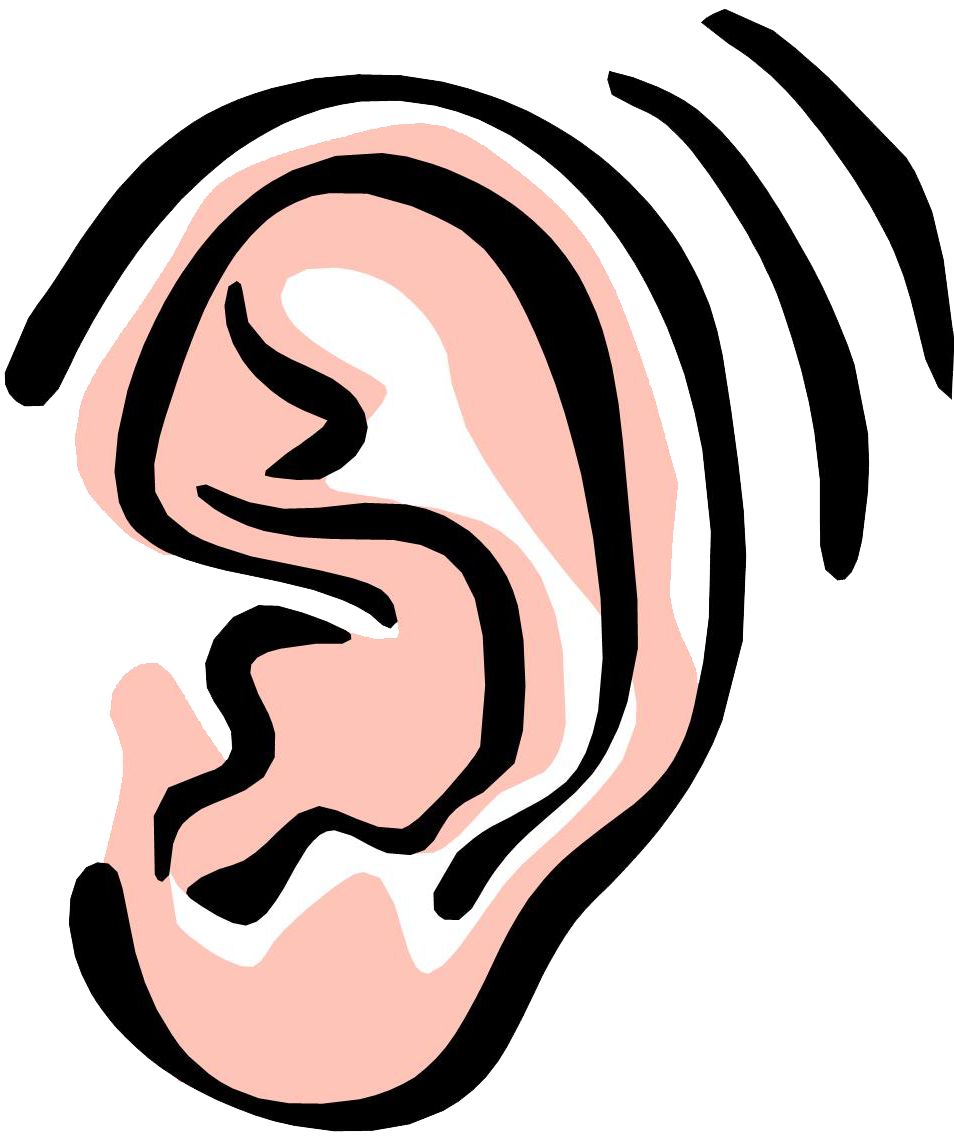 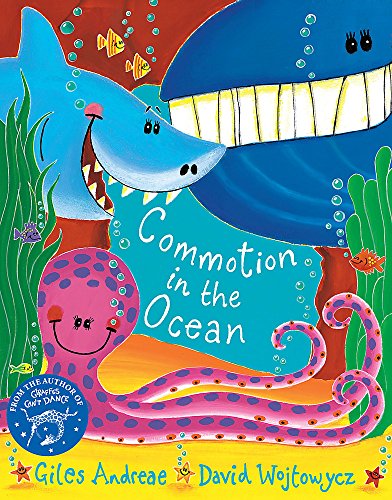 Maths1+9=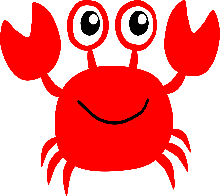 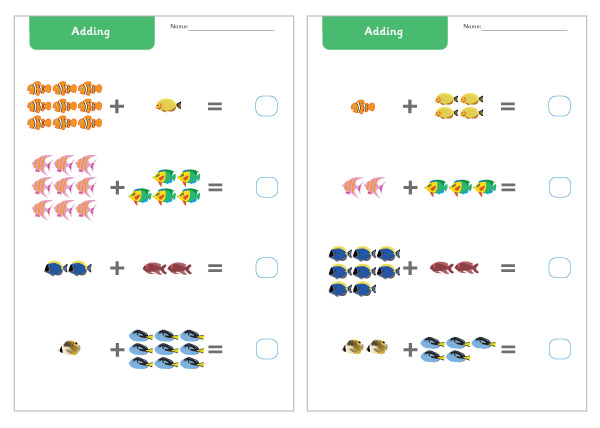 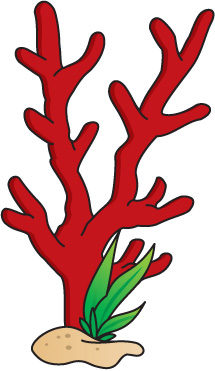 Arts and craftsArt activities you may like to try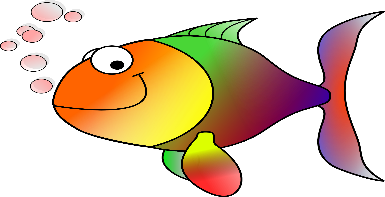 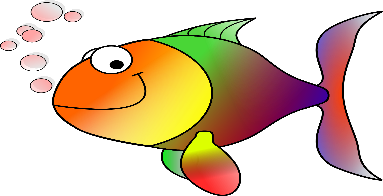 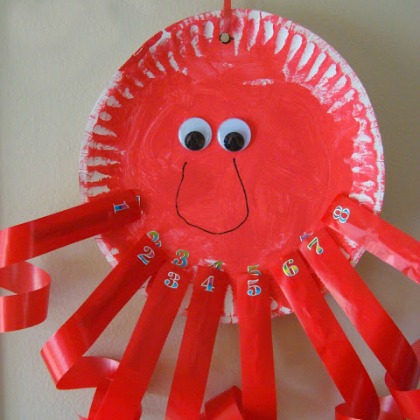 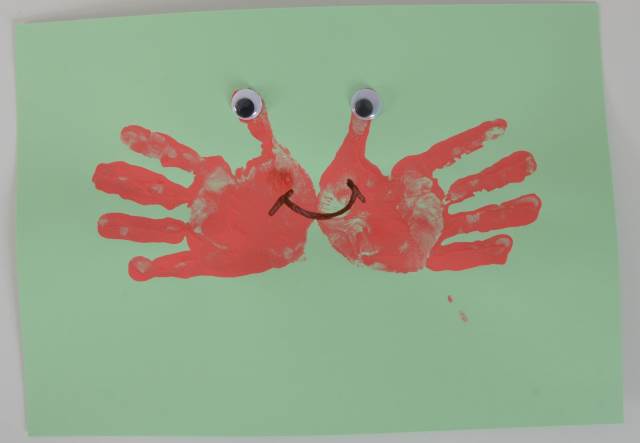 